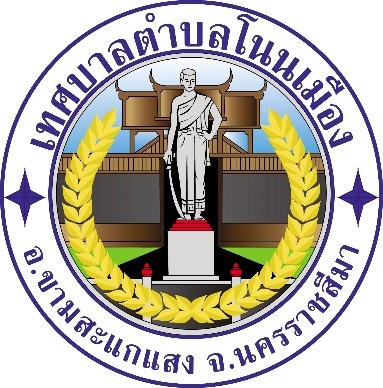 การประเมินความเสี่ยงการทุจริตประจำปีงบประมาณ ๒๕๖6นางปนัดดา   เลือดขุนทดนักจัดการงานทั่วไปชำนาญการผู้จัดทำเทศบาลตำบลโนนเมืองอำเภอขามสะแกแสง จังหวัดนครราชสีมาคำนำตามที่สำนักงานคณะกรรมการป้องกันและปราบปรามการทุจริตแห่งชาติ ได้ประกาศผลคะแนนการประเมินคุณธรรมและความโปร่งใสในการดำเนินงานของหน่วยงานภาครัฐประจำปี พ.ศ. ๒๕๖5  "การประเมินระดับคุณธรรมและความโปร่งใส (ITA) ของเทศบาลตำบลโนนเมือง มีคะแนนรวม 72.33 อยู่ในระดับ C” เพื่อเป็นการยกระดับผลการประเมินฯ ในปีงบประมาณ พ.ศ. ๒๕๖6 ให้สูงขึ้น ผู้รับผิดชอบ ได้ดำเนินการ ศึกษาวิธีการ ในการดำเนินการ ตัวชี้วัดที่ ๑๐ การป้องกันการทุจริต เรื่อง มาตรการภายในเพื่อป้องกันการทุจริต ข้อ O๓๖ แสดงผลการประเมินความเสี่ยงของการดำเนินงานหรือการปฏิบัติหน้าที่ที่อาจก่อให้เกิดการทุจริตหรือก่อให้เกิดการขัดแย้งกันระหว่างผลประโยชน์ส่วนตนกับผลประโยชน์ส่วนรวมของหน่วยงาน และ ข้อ O๓๗ แสดงการดำเนินการหรือกิจกรรมที่แสดงถึงการจัดการความเสี่ยงของการดำเนินการในกรณีที่อาจก่อให้เกิดการทุจริตหรือก่อให้เกิดก่อให้เกิดการขัดแย้งกันระหว่างผลประโยชน์ส่วนตนกับผลประโยชน์ส่วนรวมของหน่วยงาน ให้ได้ข้อสรุปที่สามารถนำไปปฏิบัติจริง ในเรื่องความทุจริตที่อาจก่อให้เกิดขึ้นต่อการปฏิบัติงาน และได้นำผลที่ได้ศึกษามาจัดการบริหารความเสี่ยงขึ้นโดยผลการศึกษาข้อมูลตั้งแต่เริ่มต้น มาจากการให้ความร่วมมือร่วมใจของพนักงาเทศบาลตำบลโนนเมืองในการตอบแบบประเมินที่ได้สร้างขึ้น สามารถสรุปผล นำไปสู่แนวทางการบริหารความเสี่ยงการทุจริต ของเทศบาลตำบลโนนเมือง ในปีงบประมาณ พ.ศ. ๒๕๖6 ครั้งนี้ และคาดว่าจะส่งผลถึงการบริหารความเสี่ยง  ในปีงบประมาณ พ.ศ. ๒๕๖7 ต่อไปนางปนัดดา  เลือดขุนทดตำแหน่ง นักจัดการงานทั่วไปชำนาญการผู้จัดทำส่วนที่ ๑บทนำ๑. การวิเคราะห์ความเสี่ยงในการเกิดการทุจริตในองค์กรปกครองส่วนท้องถิ่นการวิเคราะห์ความเสี่ยงในการเกิดการทุจริตในองค์กรปกครองส่วนท้องถิ่น มีวัตถุประสงค์เพื่อต้องการบ่งชี้ความเสี่ยงของการทุจริตที่มีอยูในองค์กรโดยการประเมินโอกาสของการทุจริตที่อาจเกิดขึ้น ตลอดจนบุคคล หรือหน่วยงานที่อาจเกี่ยวข้องกับการกระทำทุจริต เพื่อพิจารณาว่าการควบคุมและการป้องกันการทุจริตที่มีอยู่ในปัจจุบันมีประสิทธิภาพและประสิทธิผลหรือไม่การทุจริตในระดับท้องถิ่น พบว่าปัจจัยที่มีผลต่อการขยายตัวของการทุจริตในระดับท้องถิ่น ได้แก่ การกระจายอำนาจลงสู่องค์กรปกครองส่วนท้องถิ่น แม้ว่าโดยหลักการแล้วการกระจายอำนาจมีวัตถุ ประสงค์ สำคัญเพื่อให้บริการต่าง ๆ ของรัฐสามารถตอบสนองต่อความต้องการของชุมชนมากขึ้น มีประสิทธิภาพมากขึ้นแต่ในทางปฏิบัติทำให้แนวโน้มของการทุจริตในท้องถิ่นเพิ่มมากยิ่งขึ้นเช่นเดียวกันลักษณะการทุจริตในส่วนขององค์กรปกครองส่วนท้องถิ่น จำแนกเป็น ๗ ประเภท ดังนี้การทุจริตด้านงบประมาณ การทำบัญชี การจัดซื้อจัดจ้าง และการเงินการคลัง ส่วนใหญ่เกิดจากการละเลยขององค์กรปกครองส่วนท้องถิ่น๒) สภาพหรือปัญหาที่เกิดจากตัวบุคคล๓) สภาพการทุจริตอันเกิดจากช่องว่างของกฎระเบียบและกฎหมาย๔) สภาพหรือลักษณะปัญหาของการทุจริตที่เกิดจากการขาดความรู้ความเข้าใจและขาดคุณธรรมจริยธรรม๕) สภาพหรือลักษณะปัญหาที่เกิดจากการขาดการประชาสัมพันธ์ให้ประชาชนทราบ๖) สภาพหรือลักษณะปัญหาของการทุจริตที่เกิดจากการตรวจสอบขาดความหลากหลายในการตรวจสอบ จากภาคส่วนตางๆ๗) สภาพหรือลักษณะปัญหาของการทุจริตที่เกิดจากอำนาจ บารมี และอิทธิพลท้องถิ่นสาเหตุและปัจจัยที่นำไปสู่การทุจริตขององค์กรปกครองสวนท้องถิ่นสามารถสรุปเป็นประเด็น ได้ดังนี้โอกาส แม้ว่าในปัจจุบันมีหน่วยงานและกฎหมายที่เกี่ยวข้องกับการป้องกันและปราบปรามการทุจริตแต่พบว่า ยังคงมีช่องว่างที่ทำให้เกิดโอกาสของการทุจริต ซึ่งโอกาสดังกล่าวเกิดขึ้นจากการบังคับใช้ กฎหมายที่ไม่เข้มแข็ง กฎหมาย กฎระเบียบไม่รัดกุม และอำนาจหน้าที่โดยเฉพาะข้าราชการระดับสูงก็เป็นอีกโอกาสหนึ่งที่ทำให้เกิดการทุจริตสิ่งจูงใจ เป็นที่ยอมรับว่าสภาวะทางเศรษฐกิจที่มุ่งเน้นเรื่องของวัตถุนิยม สังคมทุนนิยม ทำให้คนในปัจจุบันมุ้งเน้นที่การสร้างความร่ำรวย ด้วยเหตุนี้จึงเป็นแรงจูงใจให้เจ้าหน้าที่มีแนวโน้มที่จะทำพฤติกรรมการทุจริตมากยิ่งขึ้น๓) การขาดกลไกในการตรวจสอบความโปร่งใส การทุจริตในปัจจุบันมีรูปแบบที่ซับซ้อนขึ้นโดยเฉพาะการทุจริตในเชิงนโยบายที่ทำให้การทุจริตกลายเป็นความชอบธรรมในสายตาของประชาชน ขาดกลไกการตรวจสอบความโปร่งใสที่มีประสิทธิภาพ ดังนั้นจึงเป็นการยากที่จะเข้าไปตรวจสอบการทุจริตของบุคคลเหล่านี้๔) การผูกขาด ในบางกรณีการดำเนินงานของภาครัฐ ได้แก่ การจัดซื้อ-จัดจ้าง เป็นเรื่องของการผูกขาด ดังนั้นจึงมีความเกี่ยวของเป็นห่วงโซ่ผลประโยชน์ทางธุรกิจในบางครั้งพบบริษัทมีการให้สินบนแก่เจ้าหน้าที่เพื่อให้ตนเองได้รับสิทธิในการดำเนินงานโครงการของภาครัฐ รูปแบบของการผูกขาด ได้แก่ การผูกขาดในโครงการก่อสร้างและโครงสร้างพื้นฐานภาครัฐ๕) การได้รับค่าตอบแทนที่ไม่เหมาะสม รายได้ไม่เพียงพอต่อรายจ่าย ความยากจนถือเป็นปัจจัยหนึ่ง ที่ทำให้ข้าราชการมีพฤติกรรมการทุจริต เพราะความต้องการที่จะมีสภาพความเป็นอยู่ที่ดีขึ้น ทำให้เจ้าหน้าที่ต้องแสวงหาช่องทางเพื่อเพิ่ม "รายได้พิเศษ" ให้กับตนเองและครอบครัว๖) การขาดจริยธรรม คุณธรรม ในสมัยโบราณ ความซื่อสัตย์สุจริตเป็นคุณธรรมที่ได้รับการเน้นเป็นพิเศษถือว่าเป็นเครื่องวัดความดีของคน แต่ในปัจจุบัน พบว่า คนมีความละอายต่อบาปและเกรงกลัวบาป น้อยลง และมีความเห็นแก่ตัวมากยิ่งขึ้น มองแต่ประโยชน์ส่วนตนเป็นที่ตั้งมากกว่าที่จะยึดผลประโยชน์ส่วนรวม๗) มีค่านิยมที่ผิด ปัจจุบันค่านิยมของสังคมได้เปลี่ยนจากยกย่องคนดี คนที่มีความซื่อสัตย์สุจริตเป็นยกย่องคนที่มีเงิน คนที่เป็นเศรษฐี มหาเศรษฐี คนที่มีตำแหน่งหน้าที่การงานสูง ด้วยเหตุนี้ ผู้ที่มีค่านิยมที่ผิด เห็นว่าการทุจริตเป็นวิถีชีวิตเป็นเรื่องปกติธรรมดา เห็นคนซื่อเป็นคนเซ่อ เห็นคนโกงเป็นคนฉลาด ยอมจะทำการทุจริตฉ้อราษฎรบังหลวง โดยไม่มีความละอายต่อบุญและบาป และไม่เกรงกลัวต่อกฎหมายของบ้านเมืองส่วนที่ ๒การประเมินความเสี่ยงการทุจริต ประจำปีงบประมาณ พ.ศ. ๒๕๖5๑. วัตถุประสงค์การประเมินความเสี่ยงการทุจริตมาตรการป้องกันการทุจริตสามารถช่วยลดความเสี่ยงที่อาจก่อให้เกิดการทุจริตในองค์กรได้ ดังนั้นการประเมินความเสี่ยงด้านการทุจริต การออกแบบและการปฏิบัติงานตามมาตรการควบคุมภายใน ที่เหมาะสมจะช่วยลดความเสี่ยงด้านการทุจริต ตลอดจนการสร้างจิตสำนึกและค่านิยมในการต่อต้านการทุจริต ให้แก่บุคลากรขององค์กรถือเป็นการป้องกันการเกิดการทุจริตในองค์กร ทั้งนี้ การนำเครื่องมือประเมินความเสี่ยง มาใช้ในองค์กรจะช่วยให้เป็นหลักประกันในระดับหนึ่งว่า การดำเนินการขององค์กรจะไม่มีการทุจริต หรือในกรณีที่ พบกับการทุจริตที่ไม่คาดคิดโอกาสที่จะประสบกับปัญหาน้อยกว่าองค์กรอื่น หรือหากเกิดความเสียหายขึ้นก็จะเป็น ความเสียหายที่น้อยกว่าองค์กรที่ไม่มีการนำเครื่องมือประเมินความเสี่ยงมาใช้ เพราะได้มีการเตรียมการป้องกัน ล่วงหน้าไว้โดยให้เป็นส่วนหนึ่งของการปฏิบัติงานประจำ ซึ่งไม่ใช่การเพิ่มภาระงานแต่อย่างใด การประเมินความ เสี่ยงการทุจริต เป็นเครื่องมือที่ใช้ในการค้นหา หรือระบุจุดอ่อน (Weakness) ของระบบต่างๆ ภายในองค์กรที่อาจ เป็นช่องให้เกิดการทุจริต และเป็นการมุ่งหาความเป็นไปได้ (Potential) ที่จะเกิดการกระทำการทุจริตในอนาคต วัตถุประสงค์หลักของการประเมินความเสี่ยงการทุจริต : เพื่อให้องค์การบริหารส่วนตำบลโค้งยาง มีมาตรการระบบ หรือแนวทางในการบริหารจัดการความเสี่ยงของการดำเนินงานที่อาจก่อให้เกิดการทุจริต ซึ่งเป็น มาตรการป้องกันการทุจริตเชิงรุกที่มีประสิทธิภาพต่อไป๒. กรอบการประเมินความเสี่ยงการทุจริตกรอบตามหลักของการควบคุมภายในองค์กร (Control Environment) ตามมาตรฐาน COSO๒๐๑๓ (Committee of Sponsoring Organizations ๒๐๑๓) ซึ่งมาตรฐาน COSO เป็นมาตรฐานที่ได้รับการยอมรับมาตั้งแต่เริ่มออกประกาศใช้เมื่อปี ๑๙๙๒ โดยที่ผ่านมามีการออกแนวทางด้านการควบคุมภายในเพิ่มเติม อีก ๓ ครั้ง คือ ครั้งแรกเมื่อปี ๒๐๐๖ เป็นแนวทางด้านการทำรายงานทางการเงิน Internal Control over Financial Report - Guidance for Small Public Companies ครั้งที่ ๒ เมื่อปี ๒๐๐๙ เป็นแนวทางด้านการ กำกับติดตาม Guidance on Monitoring of Internal Control ครั้งที่ ๓ ในปี ๒๐๑๓ เป็นแนวทางเพิ่มเติม ด้านการควบคุมภายใน Internal Control - Integrated Framework : Framework and Appendices การปรับปรุงในปี ๒๐๑๓ นี้ยังคงยึดกรอบแนวคิดเดิมของปี ๑๙๙๒ ที่กำหนดให้มีการควบคุมภายในแต่เพิ่มเติมใน ส่วนอื่นๆ ให้ชัดเจนขึ้นโดยเฉพาะอย่างยิ่งการเพิ่มเติมเรื่องการสอดส่องในภาพรวมของการกำกับดูแลกิจการ ดังนั้น การควบคุมภายในจึงถือว่ามีความสำคัญอย่างยิ่งในการที่จะตอบสนองต่อความคาดหวังของกิจการในการ ป้องกันเฝ้าระวังและตรวจสอบการทุจริตภายในกิจการสำหรับมาตรฐาน COSO ๒๐๑๓ ประกอบด้วย ๕ องค์ประกอบ ๑๗ หลักการ ดังนี้องค์ประกอบที่ ๑ : สภาพแวดล้อมการควบคุม (Control Environment)หลักการที่ ๑ – องค์กรยึดหลักความซื่อตรงและจริยธรรมหลักการที่ ๒ – คณะกรรมการแสดงออกถึงความรับผิดชอบต่อการกำกับดูแลหลักการที่ ๓ – คณะกรรมการและฝ่ายบริหาร มีอำนาจการสั่งการชัดเจนหลักการที่ ๔ – องค์กร จูงใจ รักษาไว้ และจูงใจพนักงานหลักการที่ ๕ – องค์กรผลักดันให้ทุกตำแหน่งรับผิดชอบต่อการควบคุมภายในองค์ประกอบที่ ๒ : การประเมินความเสี่ยง (Risk Assessment)หลักการที่ ๖ – กำหนดเป้าหมายชัดเจนหลักการที่ ๗ – ระบุและวิเคราะห์ความเสี่ยงอย่างครอบคลุมหลักการที่ ๘ – พิจารณาโอกาสที่จะเกิดการทุจริตหลักการที่ ๙ – ระบุและประเมินความเปลี่ยนแปลงที่จะกระทบต่อการควบคุมภายในองค์ประกอบที่ ๓: กิจกรรมการควบคุม (Control Activities)หลักการที่ ๑๐ – ควบคุมความเสี่ยงให้อยู่ในระดับที่ยอมรับได้หลักการที่ ๑๑ – พัฒนาระบบเทคโนโลยีที่ใช้ในการควบคุมหลักการที่ ๑๒ – ควบคุมให้นโยบายสามารถปฏิบัติได้องค์ประกอบที่ ๔: สารสนเทศและการสื่อสาร (Information and Communication)หลักการที่ ๑๓ – องค์กรมีข้อมูลที่เกี่ยวข้องและมีคุณภาพหลักการที่ ๑๔ – มีการสื่อสารข้อมูลภายในองค์กร ให้การควบคุมภายในการดำเนิน ต่อไปได้หลักการที่ ๑๕ – มีการสื่อสารกับหน่วยงานภายนอกประเด็นที่อาจกระทบต่อการควบคุมภายใน องค์ประกอบที่ ๕: กิจกรรมการกำกับติดตามและประเมินผล (Monitoring Activities)หลักการที่ ๑๖ – ติดตามและประเมินผลการควบคุมภายในหลักการที่ ๑๗ – ประเมินและสื่อสารข้อบกพร่องของการควบคุมภายในทันเวลา และเหมาะสมทั้งนี้ องค์ประกอบการควบคุมภายในแต่ละองค์ประกอบและหลักการจะต้อง Present & Function (มีอยู่จริง และนำไปปฏิบัติได้) อีกทั้งทำงานอย่างสอดคล้องและสัมพันธ์กัน จึงจะทำให้การควบคุม ภายในมีประสิทธิผล ในที่นี้ การดำเนินการจะเน้นตามมาตรฐาน COSO ๒๐๑๓ องค์ประกอบที่ ๒ หลักการที่ ๘ ในเรื่องการประเมินความเสี่ยงการทุจริต เป็นหลักกรอบหรือภาระงานในการประเมินความเสี่ยงการทุจริต มี ๔ กระบวนการ ดังนี้➢ Corrective : แก้ไขปัญหาที่เคยรับรู้ว่าเกิด สิ่งที่มีประวัติอยู่แล้ว ทำอย่างไรจะไม่ให้เกิดขึ้นซ้ำอีก➢ Detective : เฝ้าระวัง สอดส่อง ติดตามพฤติกรรมเสี่ยง ทำอย่างไรจะตรวจพบ ต้องสอดส่องตั้งแต่แรก ตั้งข้อบ่งชี้บางเรื่องที่น่าสงสัยทำการลดระดับความเสี่ยงนั้นหรือให้ข้อมูลเบาะแสนั้นแก่ผู้บริหาร➢ Preventive : ป้องกัน หลีกเลี่ยง พฤติกรรมที่นำไปสู่การสุ่มเสี่ยงต่อการกระทำผิดในส่วนที่พฤติกรรมที่เคยรับรู้ว่าเคยเกิดมาก่อน คาดหมายได้ว่ามีโอกาสสูงที่จะเกิดซ้ำอีก (Known Factor) ทั้งที่รู้ว่าทำไปมีความเสี่ยงต่อการทุจริต จะต้องหลีกเลี่ยงด้วยการปรับ Workflow ใหม่ ไม่เปิดช่องว่างให้การทุจริตเข้ามาได้อีก➢ Forecasting : การพยากรณ์ประมาณการสิ่งที่อาจจะเกิดขึ้นและป้องกันป้องปรามล่วงหน้า ในเรื่องประเด็นที่ไม่คุ้นเคย ในส่วนที่เป็นปัจจัยความเสี่ยงที่มาจากการพยากรณ์ ประมาณการล่วงหน้าในอนาคต(Unknown Factor)๓. องค์ประกอบที่ทำให้เกิดการทุจริต  		องค์ประกอบหรือปัจจัยที่นำไปสู่การทุจริต ประกอบด้วย Pressure หรือแรงกดดันหรือแรงจูงใจOpportunity หรือโอกาส ซึ่งเกิดจากช่องโหว่ของระบบต่างๆ คุณภาพการควบคุม กำกับควบคุมภายในของ องค์กรมีจุดอ่อน และRationalization หรือการหาเหตุผลสนับสนุนการกระทำ ตามทฤษฎีสามเหลี่ยมการทุจริต (The Fraud Triangle)๔. ขอบเขตการประเมินความเสี่ยงการทุจริตจะแบ่งประเภทความเสี่ยงการทุจริต ออกเป็น ๓ ด้าน ดังนี้๔.๑ ความเสี่ยงการทุจริตที่เกี่ยวข้องกับการพิจารณาอนุมัติ อนุญาต (เฉพาะหน่วยงานที่มีภารกิจให้บริการประชาชนอนุมัติ หรืออนุญาต ตามพระราชบัญญัติการอำนวยความสะดวกในการพิจารณาอนุญาตของ ทางราชการ พ.ศ. ๒๕๕๘)๔.๒ ความเสี่ยงการทุจริตในความโปร่งใสของการใช้อำนาจและตำแหน่งหน้าที่๔.๓ ความเสี่ยงการทุจริตในความโปร่งใสของการใช้จ่ายงบประมาณและการบริหารจัดการทรัพยากรภาครัฐ๕. ขั้นตอนการประเมินความเสี่ยงการทุจริต มี ๙ ขั้นตอน ดังนี้๑. การระบุความเสี่ยง๒. การประเมินสถานะความเสี่ยง๓. การประเมินค่าความเสี่ยงรวม๔. การประเมินการควบคุมความเสี่ยง๕. การจัดทำแผนบริหารความเสี่ยง๖. การจัดทำรายงานผลการเฝ้าระวังความเสี่ยง๗. การจัดทำระบบบริหารความเสี่ยง๘. การจัดทำรายงานการบริหารความเสี่ยง๙. การรายงานผลการดำเนินงานตามแผนการบริหารความเสี่ยงขั้นเตรียมการ : ประเมินความเสี่ยงการทุจริตก่อนทำการประเมินความเสี่ยงการทุจริต ต้องทำการคัดเลือกงานหรือกระบวนงานจากภารกิจ ในแต่ละ ประเภทที่จะทำการประเมิน ซึ่งได้จำแนกขอบเขตของการประเมินความเสี่ยงการทุจริตไว้๓ ด้าน ดังนี้ความเสี่ยง การทุจริตที่เกี่ยวข้องกับการพิจารณาอนุมัติ อนุญาต (เฉพาะหน่วยงานที่มีภารกิจให้บริการประชาชนอนุมัติ หรือ อนุญาต ตามพระราชบัญญัติการอำนวยความสะดวกในการพิจารณาอนุญาตของทางราชการ พ.ศ.๒๕๕๘) ความเสี่ยงการทุจริตในความโปร่งใสของการใช้อำนาจและตำแหน่งหน้าที่ และความเสี่ยงการทุจริตในความโปร่งใสของการใช้จ่ายงบประมาณและการบริหารจัดการทรัพยากรภาครัฐ เมื่อคัดเลือกได้แล้ว ให้ทำการคัดเลือกกระบวนงานของประเภทด้านนั้น ๆ และจัดเตรียมข้อมูลขั้นตอนการปฏิบัติงาน หรือแนวทางในการปฏิบัติงานที่เกี่ยวข้อง และมาตรการควบคุมหรือป้องกันความเสี่ยงการทุจริตที่มีอยู่ในปัจจุบันของกระบวนงานหรืองานนั้นๆจากนั้นจึงลงมือทำการตามขั้นตอนประเมินความเสี่ยงการทุจริตการเตรียมการข้อมูลที่ต้องทำการรวบรวมก่อนลงมือทำการประเมินความเสี่ยงการทุจริต เช่นชื่อกระบวนงาน/การขออนุญาตก่อสร้างอาคารตามมาตรา ๒๑ขั้นตอนที่ ๑ การระบุความเสี่ยงขั้นตอนที่ ๑ นำข้อมูลที่ได้จากขั้นเตรียมการในส่วนรายละเอียดขั้นตอน กระบวนงาน การปฏิบัติงานของที่จะทำการประเมินความเสี่ยงการทุจริต ซึ่งในขั้นตอนการปฏิบัติงานนั้น ย่อมประกอบไปด้วย ขั้นตอนย่อยในการระบุความเสี่ยงตามขั้นตอนที่ ๑ ให้ทำการระบุความเสี่ยงโดยอธิบายรายละเอียด รูปแบบ พฤติการณ์ความเสี่ยงเฉพาะขั้นตอนการปฏิบัติงานที่มีความเสี่ยงการทุจริต และในการประเมินต้องคำนึงถึงความ เสี่ยงในภาพรวมของการดำเนินงานเรื่องที่จะทำการประเมินด้วย เนื่องจากในกระบวนงานการปฏิบัติงานตาม ขั้นตอนอาจไม่พบความเสี่ยง หรือโอกาสเสี่ยงต่ำ แต่อาจพบว่ามีความเสี่ยงในการปฏิบัติงานที่อาจไม่ได้อยู่ใน ขั้นตอนก็เป็นได้ โดยไม่ต้องคำนึงว่าหน่วยงานจะมีมาตรการป้องกันหรือแก้ไขความเสี่ยงการทุจริตนั้นอยู่แล้ว ซึ่งเป็นทั้ง Known Factor หรือ Unknown Factor “การระบุความเสี่ยงการทุจริตไม่ถูกต้อง มาตรการควบคุม หรือมาตรการป้องกันความเสี่ยงการทุจริต จึงไม่สามารถลดความเสี่ยงการทุจริตได้”ในขั้นนี้นับว่ามีความสำคัญ ต้องทำการระบุความเสี่ยงด้วยการค้นหารูปแบบ พฤติกรรมความ เสี่ยงให้ลึก ละเอียดมากที่สุด และต้องไม่นำปัญหาของหน่วยงานในปัจจุบันมาปนกับความเสี่ยงการทุจริต การระบุ ความเสี่ยงไม่ละเอียด ชันเจน จะนำไปสู่ขั้นตอนในการจัดทำมาตรการป้องกันความเสี่ยงการทุจริตที่ไม่ตรง ขาดประสิทธิภาพยกตัวอย่าง เช่นแผนบริหารความเสี่ยงประเมินความเสี่ยงการทุจริต ปีงบประมาณ พ.ศ. ...........ประเมินความเสี่ยงการทุจริต ด้าน๑. ความเสี่ยงการทุจริตที่เกี่ยวข้องกับการพิจารณาอนุมัติ อนุญาต๒. ความเสี่ยงการทุจริตในความโปร่งใสของการใช้อำนาจและตำแหน่งหน้าที่๓. ความเสี่ยงการทุจริตในความโปร่งใสของการใช้จ่ายงบประมาณและการบริหารจัดการทรัพยากรชื่อกระบวนงาน/งาน .................................................................................................................................ชื่อหน่วยงาน / กระทรวง ..........................................................................................................................ผู้รับผิดชอบ ................................................................... โทรศัพท์ ............................................................ตารางที่ ๑ ตารางระบุความเสี่ยง (Known Factor และ Unknown Factor)ตารางที่ ๑ อธิบายรายละเอียดความเสี่ยงการทุจริต เช่น รูปแบบ พฤติการณ์การทุจริตที่มีความเสี่ยงการทุจริตเท่านั้น และควรอธิบายพฤติการณ์ความเสี่ยงให้ละเอียด ชัดเจน มากที่สุด- ความเสี่ยงที่เคยเกิด หรือคาดว่าจะเกิดซ้ำสูงมีประวัติอยู่แล้ว ให้ใส่เครื่องหมาย   ในช่อง known Factor- หากไม่เคยเกิดหรือไม่มีประวัติมาก่อน แต่มีความเสี่ยงจากการพยากรณ์ในอนาคตว่ามีโอกาสเกิด ให้ใส่เครื่องหมาย  ในช่อง Unknow Factor  	- สามารถปรับแบบได้โดยไม่ระบุว่าเป็นประเภท Known Factor หรือ Unknown Factor ก็ได้ขั้นตอนที่ ๒ การวิเคราะห์สถานะความเสี่ยงขั้นตอนที่ ๒ ให้นำข้อมูลจากตารางที่ ๑ มาวิเคราะห์เพื่อแสดงสถานะความเสี่ยงการทุจริตของแต่ละโอกาส/ความเสี่ยงการทุจริต ออกตามรายสีไฟจราจร เขียว เหลือง ส้ม แดง โดยระบุสถานะของความเสี่ยงใน ช่องสีไฟจราจรความหมายของสถานะความเสี่ยงตามสีไฟจราจร มีรายละเอียดดังนี้ สถานะสีเขียว : ความเสี่ยงระดับต่ำ สถานะสีเหลือง : ความเสี่ยงระดับปานกลาง และสามารถใช้ความรอบคอบระมัดระวังใน ระหว่างปฏิบัติงาน ตามปกติควบคุมดูแลได้ สถานะสีส้ม : ความเสี่ยงระดับสูง เป็นกระบวนงานที่มีผู้เกี่ยวข้องหลายคน หลายหน่วยงาน ภายในองค์กร มีหลายขั้นตอนจนยากต่อการควบคุม หรือไม่มีอำนาจควบคุมข้ามหน่วยงานตามหน้าที่ปกติ สถานะสีแดง : ความเสี่ยงระดับสูงมาก เป็นกระบวนงานที่เกี่ยวข้องกับบุคคลภายนอกคนที่ไม่รู้จักไม่สามารถตรวจสอบได้ชัดเจน ไม่สามารถกำกับติดตามได้อย่างใกล้ชิดหรืออย่างสม่ำเสมอ ตารางที่ ๒ ตารางประเมินสถานะความเสี่ยงตารางที่ ๒ นำรูปแบบพฤติการณ์ความเสี่ยงการทุจริตของแต่ละขั้นตอนการปฏิบัติงานจากตาราง ที่ ๑ มาประเมินเพื่อแยกสถานะความเสี่ยงการทุจริตตามไฟสีจราจรสีเขียว หมายถึง ความเสี่ยงระดับต่ำสีเหลือง หมายถึง ความเสี่ยงระดับปานกลางสีส้ม หมายถึง ความเสี่ยงระดับสูงสีแดง หมายถึง ความเสี่ยงระดับสูงมากขั้นตอนที่ ๓ การประเมินค่าความเสี่ยงรวมขั้นตอนที่ ๓ รูปแบบพฤติการณ์ความเสี่ยงการทุจริต ที่มีสถานะความเสี่ยงระดับสูงจนถึงความเสี่ยง ระดับสูงมากที่เป็น สีส้ม และสีแดง จากตารางที่ ๒ มาทำการหาค่าความเสี่ยงรวม ซึ่งได้จากระดับความ จำเป็นของการเฝ้าระวัง ที่มีค่า ๑ - ๓ คูณด้วยระดับความรุนแรงของผลกระทบที่มีค่า ๑ - ๓ เช่นกัน ค่า ๑ - ๓ โดยมีเกณฑ์ในการให้ค่า ดังนี้๓.๑ ระดับความจำเป็นของการเฝ้าระวัง มีแนวทางในการพิจารณาดังนี้- ถ้าเป็นกิจกรรมหรือขั้นตอนหลักที่สำคัญของกระบวนงานนั้นๆ แสดงว่ากิจกรรมหรือขั้นตอนนั้นเป็น MUST หมายถึงมีความจำเป็นสูงของการเฝ้าระวังความเสี่ยงการทุจริตที่ต้องทำการป้องกันไม่ ดำเนินการไม่ได้ ค่าของ MUST คือ ค่าที่อยู่ในระดับ ๓ หรือ ๒- ถ้าเป็นกิจกรรมหรือขั้นตอนนั้นเป็นกิจกรรม หรือขั้นตอนรองของกระบวนงานนั้นๆ แสดงว่ากิจกรรมหรือขั้นตอนนั้นเป็น SHOULD หมายถึงมีความจำเป็นต่ำในการเฝ้าระวังความเสี่ยงการทุจริต ค่าของ SHOULD คือ ค่าที่อยู่ในระดับ ๑ เท่านั้น(ตัวอย่างตามตารางที่ ๓.๑)(เกณฑ์การพิจารณาระดับความจำเป็นของการเฝ้าระวังความเสี่ยงการทุจริตว่าเป็น MUST หรือ SHOULD)๓.๒ ระดับความรุนแรงของผลกระทบ มีแนวทางในการพิจารณาดังนี้กิจกรรมหรือขั้นตอนการปฏิบัติงานนั้นเกี่ยวข้องกับผู้มีส่วนได้ส่วนเสีย Stakeholders รวมถึงหน่วยงาน กำกับดูแล พันธมิตร ภาคีเครือข่าย ค่าอยู่ที่ ๒ หรือ ๓-กิจกรรมหรือขั้นตอนการปฏิบัติงานนั้นเกี่ยวข้องกับผลกระทบทางการเงิน รายได้ลด รายจ่าย เพิ่ม Financial ค่าอยู่ที่ ๒ หรือ ๓-กิจกรรมหรือขั้นตอนการปฏิบัติงานนั้น ผลกระทบต่อผู้ใช้บริการกลุ่มเป้าหมายCustomer/User ค่าอยู่ที่ ๒ หรือ ๓-กิจกรรมหรือขั้นตอนการปฏิบัติงานนั้นผลกระทบต่อกระบวนงานภายใน Internal Processหรือกระทบด้านการเรียนรู้ องค์ความรู้ Learning & Growth ค่าอยู่ที่ ๑ หรือ ๒(ตัวอย่างตามตารางที่ ๓.๒ ระดับความรุนแรงของผลกระทบ)ตารางที่ ๓ ตารางการประเมินค่าความเสี่ยงรวมSCORING ทะเบียนข้อมูลที่ต้องเฝ้าระวัง ๒ มิติ (หรือตารางเมทริกซ์ระดับความเสี่ยง (Risk level matrix)ตารางที่ ๓ นำข้อมูลที่มีสถานะความเสี่ยงใน ช่องสีส้ม และสีแดง จากตารางที่ ๒ มาหาค่าความเสี่ยงรวม (ระดับความจำเป็นของการเฝ้าระวัง คูณ ระดับความรุนแรงของผลกระทบ)แนวทางในการพิจารณาระดับความจำเป็นของการเฝ้าระวัง และระดับความรุนแรงของผลกระทบตารางที่ ๓.๑ ระดับความจำเป็นของการเฝ้าระวังตารางที่ ๓.๒ ระดับความรุนแรงของผลกระทบตาม Balanced Scorecardตารางที่ ๓.๑ และตารางที่ ๓.๒ เป็นแนวทางในการคิดค่าคะแนน เพื่อหาค่าความเสี่ยงรวมตามตารางที่ ๓ หรืออาจเรียกได้ว่า ตารางที่ ๓.๑ และ ๓.๒ขั้นตอนที่ ๔ การประเมินประสิทธิภาพการควบคุมความเสี่ยงขั้นตอนที่ ๔ ให้นำค่าความเสี่ยงรวม (จำเป็น x รุนแรง) จากตารางที่ ๓ มาทำการประเมินระดับความเสี่ยงการทุจริตว่าอยู่ในระดับใดเมื่อเทียบกับประสิทธิภาพการควบคุมความเสี่ยงของหน่วยงานที่มีอยู่ในปัจจุบัน ในขั้นตอนนี้ ต้องมีข้อมูลว่าในปัจจุบันหน่วยงานมีมาตรการป้องกัน หรือควบคุมความเสี่ยงอะไรบ้างในการเตรียมการก่อนลงมือประเมิน จึงจะทำให้การประเมินคุณภาพการจัดการควบคุมความเสี่ยงได้อย่างถูกต้องตารางที่ ๔ ตารางแสดงการประเมินประสิทธิภาพการควบคุมความเสี่ยงตารางที่ ๔ ให้นำค่าความเสี่ยงรวม (จำเป็น x รุนแรง) จากตารางที่ ๓ มาทำการประเมินระดับความเสี่ยงการทุจริต โดยการวิเคราะห์จากประสิทธิผลหรือคุณภาพการจัดการขององค์กรกับความเสี่ยงที่มีอยูใ่นปัจจุบัน เรื่องที่ทำการประเมิน (ดี/พอใช้/อ่อน) เพื่อประเมินว่าความเสี่ยงการทุจริต มีค่าความเสี่ยงอยู่ระดับใด จะได้นำไปบริหารจัดการความเสี่ยงตามความรุนแรงของความเสี่ยง ซึ่งจะต้องอยู่ในระหว่างคะแนน (๓) ถึง (๙) เท่านั้น โดยค่าคะแนนจากการประเมินจะเป็นดังนี้แนวทางการประเมินค่าคะแนนระดับความเสี่ยงเทียบกับประสิทธิภาพการควบคุมความเสี่ยงการทุจริตในปัจจุบันการประเมินประสิทธิภาพการควบคุมความเสี่ยงการทุจริตในปัจจุบันขั้นตอนที่ ๕ การจัดทำแผนบริหารความเสี่ยงขั้นตอนที่ ๕ ให้เลือกเหตุการณ์ที่มีความเสี่ยงสูงสุดจากการประเมินระดับความเสี่ยงในตารางที่ ๔ ที่อยู่ในช่องค่าความเสี่ยง ระหว่างคะแนน (๓) ถึง (๙) โดยเฉพาะที่อยู่ในระดับสูง ค่อนข้างสูง ปานกลาง มาทำแผนบริหารความเสี่ยงการทุจริตตามลำกดับความรุนแรง (กรณีที่หน่วยงานทำการประเมินคุณภาพการจัดการหรือการควบคุมความเสี่ยง ในตารางที่ ๔ ไม่พบว่าความเสี่ยงอยู่ในระดับสูง ค่อนข้างสูง ปานกลางเลย แต่พบว่าความเสี่ยงการทุจริตอยู่ในระดับ ต่ำ ห รือค่อน ข้างต่ำ ให้ท ำการจัดท ำแผน บ ริห ารความเสี่ยงใน เชิงเฝ้าระวังความเสี่ยงการทุจริตหรือให้หน่วยงานพิจารณาทำการเลือกภารกิจงานหรือกระบวนงานหรือการดำเนินงานที่อาจก่อให้เกิดหรือมีโอกาสเกิดความเสี่ยงการทุจริต นำมาประเมินความเสี่ยงการทุจริต (เพิ่มเติม)ตารางที่ ๕ ตารางแผนบริหารความเสี่ยงชื่อแผนบริหารความเสี่ยง..............................................................................................................................ตารางที่ ๕ พิจารณาเหตุการณ์ความเสี่ยงที่มีค่าความเสี่ยงการทุจริต จากตารางที่ ๔ ตามลำดับความรุนแรง ความเสี่ยงที่อยู่ในระดับ สูง ค่อนข้างสูง ปานกลาง มาจัดทำแผนบริหารความเสี่ยงเพื่อปองกันการทุจริตต่อไปขั้นตอนที่ ๖ การจัดทำรายงานผลการเฝ้าระวังความเสี่ยงขั้นตอนที่ ๖ เพื่อติดตามเฝ้าระวัง เป็นการประเมินการบริหารความเสี่ยงการทุจริตในกิจกรรมตามแผนบริหารความเสี่ยงของขั้นตอนที่ ๕ ซึ่งเปรียบเสมือนเป็นการสร้างตะแกรงดัก เพื่อเป็นการยืนยันผลการปองกันหรือแกไขปญหามีประสิทธิภาพมากน้อยเพียงใด โดยการแยกสถานะของการเฝ้าระวังความเสี่ยงการทุจริตตอไปออกเป็น ๓ สี ได้แก่ สีเขียว สีเหลือง สีแดงตารางที่ ๖ ตารางจัดทำรายงานผลการเฝ้าระวังความเสี่ยงตารางที่ ๖ ให้รายงานสถานะของการเฝ้าระวังการทุจริตตามแผนบริหารความเสี่ยงในตารางที่ ๕ ว่าอยูในสถานะความเสี่ยงระดับใด เพื่อพิจารณาทำกิจกรรมเพิ่มเติม กรณีอยู่ในข่าย ที่ยังแก้ไขไม่ได้  สถานะสีเขียว : ไม่เกิดกรณีที่อยูในข่ายความเสี่ยง ยังไม่ต้องทำกิจกรรมเพิ่ม  สถานะสีเหลือง : เกิดกรณีที่อยูในข่ายความเสี่ยง แต่แก้ไขได้ทันท่วงที ตามมาตรการ /นโยบาย /โครงการ / กิจกรรมที่เตรียมไว้ใช้ได้ผล ความเสี่ยงการทุจริตลดลงระดับความรุนแรง < ๓  สถานะสีแดง : เกิดกรณีที่อยู่ในข่ายยังแก้ไขไม่ได้ ควรมีมาตรการ/นโยบาย/โครงการ/กิจกรรมเพิ่มขึ้นแผนใช้ไม่ได้ผลความเสี่ยงการทุจริตไม่ลดลงระดับความรุนแรง > ๓สีแดง = เกินกว่าการยอมรับสีเหลือง =เกิดขึ้นแล้วแต่ยอมรับได้สีเขียว = ยังไม่เกิดเฝ้าระวังต่อเนื่องขั้นตอนที่ ๗ จัดทำระบบการบริหารความเสี่ยงขั้นตอนที่ ๗ นำ ผลจากทะเบียนเฝ้าระวังความเสี่ยงการทุจริต จากตารางที่ ๖ ออกตามสถานะ๓ สถานะ ซึ่งในขั้นตอนที่ ๗ สถานะความเสี่ยงการทุจริตที่อยู่ในข่ายที่ยังแก้ไขไม่ได้จะต้องมีกิจกรรมหรือมาตรการอะไรเพิ่มเติมต่อไป โดยแยกสถานะเพื่อทำระบบบริหารความเสี่ยงออกเป็น ดังนี้๗.๑ เกินกว่าการยอมรับ (สถานะสีแดง Red) ควรมีกิจกรรมเพิ่มเติม๗.๒ เกิดขึ้นแล้วแต่ยอมรับได้ ควรมีกิจกรรมเพิ่มเติม (สถานะสีเหลือง Yellow)๗.๓ ยังไม่เกิดเฝ้าระวังต่อเนื่อง (สถานะสีเขียว Green)ตารางที่ ๗ ตารางจัดทำระบบความเสี่ยง๗.๑ (สถานะสีแดง Red) เกินกว่าการยอมรับ ควรมีกิจกรรมเพิ่มเติม๗.๒ (สถานะสีเหลือง Yellow) เกิดขึ้นแล้วแต่ยอมรับได้ ควรมีกิจกรรมเพิ่มเติม๗.๓ (สถานะสีเขียว Green) ยังไม่เกิดเฝ้าระวังต่อเนื่องขั้นตอนที่ ๘ การจัดทำรายงานการบริหารความเสี่ยงขั้นตอนที่ ๘ เป็นการจัดทำรายงานสรุป ให้เห็นในภ าพรวมว่ามีผลจากการบริหารความเสี่ยงการทุจริตตามขั้นตอนที่ ๗ มีสถานะความเสี่ยงการทุจริตอยู่ในระดับใด (สี) สถานะความเสี่ยง สีเขียว หมายถึงความเสี่ยงระดับต่ำ สีเหลือง ห มายถึง ความเสี่ยงระดับปานกลาง สีแดง หมายถึง ความเสี่ยงระดับสูงมาก เพื่อเป็นเครื่องมือในการกำกับ ติดตาม ประเมินผลตารางที่ ๘ ตารางรายงานการบริหารความเสี่ยงขั้นตอนที่ ๙ การรายงานผลการดำเนินงานตามแผนบริหารความเสี่ยงขั้นตอนที่ ๙ เป็นการจัดทำแบบ รายงานผลการดำ เนินงานตามแผนบริหารความเสี่ยงการทุจริตหรือสถานะแผนบริหารความเสี่ยงการทุจริต ตารางที่ ๘ ต่อผู้บริหารของหน่วยงาน ซึ่งห้วงระยะเวลาของการรายงานผลขึ้นอยู่กับหน่วยงาน เชน รายงานทุกเดือน ทุกไตรมาส ซึ่งแบบในการรายงาน ตามตารางที่ ๙ และตารางที่ ๑๐ สามารถปรับได้ตามความเหมาะสมตารางที่ ๙ แบบรายงานผลการดำเนินงานตามแผนบริหารความเสี่ยง	แบบรายงานสถานะแผนบริหารความเสี่ยงการทุจริต ณ วันที่....................................................	หน่วยงานที่ประเมิน ...................................................................................................................ตารางที่ ๑๐ ตารางการเสนอขอปรับปรุงแผนบริหารความเสี่ยงการทุจริตระหว่างปี (ทดแทนแผนเดิม)	หน่วยงานที่เสนอขอ..........................................................................................	วันที่เสนอขอ.....................................................................................................ส่วนที่ 3แนวทางการบริหารความเสี่ยงเทศบาลตำบลโนนเมือง มีแนวทางการบริหารความเสี่ยงของเทศบาล โดยการจัดตั้งคณะกรรมการบริหารความเสี่ยง ทำหน้าที่ดำเนินงานและบริหารความเสี่ยงด้านต่างๆ คณะกรรมการบริหารความเสี่ยงเทศบาลตำบลโนนเมือง ประกอบด้วย		1. นางเฉลียว  สวัสดี			นายกเทศมนตรี		        ประธานกรรมการ		2. นางสาวสุวิมล  ถ่อนสันเทียะ		ปลัดเทศบาล		        กรรมการ		3. นางสาววิไลวรรณ เหล็กคงสันเทียะ	รองปลัดเทศบาล		        กรรมการ		4. นายภูชิต หวังอ้อมกลาง		หัวหน้าสำนักปลัดเทศบาล        กรรมการ		5. นางปัญชลิกา  ฉิมพาลี			ผู้อำนวยการกองคลัง	        กรรมการ		6. นางละออง  ศรีทรัพย์			ผู้อำนวยการกองการศึกษา        กรรมการ		7. นางพรรณธิวา  เก่งนอก		ผู้อำนวยการกองสาธารณสุข      กรรมการ		8. นางกัลยา  จงนอก			ผู้อำนวยการกองช่าง	         กรรมการ		9. นางปนัดดา  เลือดขุนทด		นักจัดการงานทั่วไปชำนาญการ   กรรมการและเลขานุการนโยบายด้านการบริหารความเสี่ยง	เพื่อศึกษาปัจจัยและข้อมูลต่างๆที่อาจมีผลกระทบต่อการบริหารงานของเทศบาลตำบลโนนเมือง และนำปัจจัยและข้อมูลมาวิเคราะห์เพื่อจัดทำแผนบริหารความเสี่ยงเพื่อให้การดำเนินงานเทศบาลตำบลโนนเมืองบรรลุผลตามกลยุทธ์ เป้าหมาย ที่ได้ตั้งไว้ โดยมีการวิเคราะห์ข้อมูลต่างๆ ที่เกี่ยวข้องการนำแผนบริหารความเสี่ยงไปใช้ในการดำเนินการที่เกี่ยวข้องอย่างเป็นรูปธรรมมีการติดตามและรายงานผลการดำเนินการตามแผนบริหารความเสี่ยง มีการทบทวนแผนบริหารความเสี่ยงทุกปีงบประมาณ1. กรอบหรือภาระงานในการประเมินความเสี่ยงการทุจริต มี 4 กระบวนการ   1.1 Corrective : แก้ไขปัญหาที่เคยรับรู้ว่าเกิด สิ่งที่มีประวัติอยู่แล้ว ทำอย่างไรจะไม่ให้เกิดขึ้นซ้ำอีก 1.2 Detective : เฝ้าระวัง สอดส่อง ติดตามพฤติกรรมเสี่ยง ทำอย่างไรจะตรวจพบต้องสอดส่องตั้งแต่ แรก ตั้งข้อบ่งชี้บางเรื่องที่น่าสงสัยทำการลดระดับความเสี่ยงนั้นหรือให้ข้อมูลเบาะแสนั้นแก่ผู้บริหาร 1.3 Preventive : ป้องกัน หลีกเลี่ยง พฤติกรรมที่นำไปสู่การสุ่มเสี่ยงต่อการกระทำผิดในส่วนที่ พฤติกรรมที่เคยรับรู้ว่าเคยเกิดมาก่อน คาดหมายได้ว่ามีโอกาสสูงที่จะเกิดซ้ำอีก (Known Factor) ทั้งที่รู้ว่าทำ ไปมีความเสี่ยงต่อการทุจริต จะต้องหลีกเลี่ยงด้วยการปรับ Workflow ใหม่ ไม่เปิดช่องว่างให้ทำการทุจริตเข้า มาได้ได้อีก 1.4 Forecasting : การพยากรณ์ประมาณการสิ่งที่อาจจะเกิดขึ้นและป้องกันป้องปราม ล่วงหน้าใน เรื่องประเด็นที่ไม่คุ้นเคย ในส่วนที่เป็นปัจจัยความเสี่ยงที่มาจากการพยากรณ์ประมาณการล่วงหน้าในอนาคต (Unknown Factor) 2. ขอบเขตความเสี่ยงการทุจริต แบ่งประเภทความเสี่ยงการทุจริต ออกเป็น 3 ด้าน ดังนี้ 2.1 ความเสี่ยงการทุจริตที่เกี่ยวข้องกับการพิจารณาอนุมัติ อนุญาต (เฉพาะหน่วยงานที่มีภารกิจ ให้บริการประชาชนอนุมัติ หรืออนุญาต ตามพระราชบัญญัติการอำนวยความสะดวกในการพิจารณาอนุญาต ของทางราชการ พ.ศ. 2558) 2.2 ความเสี่ยงการทุจริตในความโปร่งใสของการใช้อำนาจและตำแหน่งหน้าที่ 2.3 ความเสี่ยงการทุจริตในความโปร่งใสของการใช้จ่ายงบประมาณและการบริหารจัดการทรัพยากรภาครัฐ3. ขั้นตอนการประเมินความเสี่ยงการทุจริต มี 9 ขั้นตอน ดังนี้	ขั้นตอนที่ 1 การระบุความเสี่ยง	ขั้นตอนที่ 2 การประเมินการควบคุมความเสี่ยง	ขั้นตอนที่ 3 การบริหารความเสี่ยง	ขั้นตอนที่ 4 การจัดทำการบริหารความเสี่ยง	ขั้นตอนที่ 5 การรายงานผลการดำเนินงานตามแผนบริหารความเสี่ยง	ขั้นตอนที่ 1 การระบุความเสี่ยง	เทศบาลตำบลโนนเมือง ได้ทำการประเมินความเสี่ยงของการดำเนินงานหรือการปฏิบัติหน้าที่ก่อให้เกิดการทุจริตของหน่วยงานและได้ศึกษาปัญหาและแนวโน้ม โอกาสในการเกิดการทุจริต เพื่อระบุและประเมินความเสี่ยงจากการแสดงข้อมูลที่ขัดต่อข้อเท็จจริงอันเป็นสาระสำคัญไม่ว่าจะเกิดขึ้นจาก การทุจริต หรือข้อผิดพลาดทั้งในระดับงบการเงิน บัญชี พัสดุ โดยการทำความเข้าใจกิจกรรมและ สภาพแวดล้อมของมหาวิทยาลัยฯ รวมถึงการควบคุมภายในของการเงิน บัญชี และพัสดุ ซึ่งให้สอดคล้องกับ กฎระเบียบ ข้อบังคับในการปฏิบัติงาน เพื่อการบรรลุเป้าหมายและเกิดผลสัมฤทธิ์ และเล็งเห็นว่าความเสี่ยงในการทุจริตหรือข้อผิดพลาดของมหาวิทยาลัยฯ ในภาพรวม ประจำปีงบประมาณ พ.ศ. 2566 ดังนี้ขั้นตอนที่ 3 แผนบริหารความเสี่ยงเป็นการเลือกเหตุการณ์จากโอกาส/ความเสี่ยงการทุจริต ระดับความเสี่ยงสูงมากและสูง  ความเสี่ยงที่องค์กรยอมรับไม่ได้  เป็นความเสี่ยงที่จัดการไม่ได้/จัดการได้โดยส่วนน้อย หากกระทบถึงผู้ใช้บริการ/องค์กรมีผลเสียหายทางการเงิน มาจัดทำแผนบริหารความเสี่ยงการทุจริตหรือวางมาตรการป้องกัน ดังนี้ปัญหาอุปสรรคและข้อเสนอแนะปัญหา/อุปสรรค๑. ผู้ปฏิบัติงานยังขาดความรู้ความเข้าใจในด้านการประเมินความเสี่ยงการทุจริตและกระบวนการขั้นตอนในการดำเนินการบริหารความเสี่ยงด้านทุจริตและประพฤติมิชอบ๒. การประสานงานภายในและประสานงานภายนอกยังไม่มีความต่อเนื่องในด้านความเสี่ยงต่อการทุจริตข้อสังเกต/ข้อเสนอแนะ๑. ส่วนราชการในสังกัดให้ความร่วมมือในการวางระบบการประเมินความเสี่ยงต่อการทุจริตประพฤติมิชอบของเทศบาลตำบลโนนเมืองเป็นอย่างดี๒. ส่งเสริมให้ผู้บริหารระดับสูงขององค์กรเห็นความสำคัญของการประเมินความเสี่ยงต่อการทุจริตและประพฤติมิชอบ โดยกำหนดให้ผู้บริหารระดับสูงขององค์กรเข้าร่วมโครงการหรือกิจกรรมเพื่อให้องค์กรมีการขับเคลื่อนเป็นไปในทิศทางเดียวกันและเกิดเป็นรูปธรรมอย่างชัดเจน๓. เทศบาลตำบลโนนเมือง ควรมีการดำเนินการจัดทำคู่มือตัวอย่างเหตุการณ์หรือกรณีศึกษาที่เกี่ยวข้องกับการบริหารความเสี่ยงการทุจริตและประพฤติมิชอบ เพื่อให้แต่ละหน่วยงานมีแนวทางในการปฏิบัติงานและดำเนินการจัดทำมาตรการเพื่อป้องกันการทุจริตภายในหน่วยงานต่อไปลงชื่อ.......................................................  ผู้จัดทำ(นางปนัดดา  เลือดขุนทด)       นักจัดการงานทั่วไปชำนาญการลงชื่อ.........................................................  ผู้รับรอง(นายภูชิต  หวังอ้อมกลาง)          หัวหน้าสำนักปลัดเทศบาลลงชื่อ.........................................................  ผู้รับรอง(นางสาวสุวิมล  ถ่อนสันเทียะ)                   ปลัดเทศบาล	ลงชื่อ.........................................................  ผู้เห็นชอบ      (นางเฉลียว  สวัสดี)นายกเทศมนตรีตำบลโนนเมืองที่ขั้นตอนการปฏิบัติงานมาตรการป้องกันความเสี่ยงการทุจริตที่มีอยู่ในปัจจุบัน1การตรวจสอบเอกสาร๑. ประชาสัมพันธ์เผยแพร่หลักเกณฑ์และแนวทางปฏิบัติให้ผู้ขออนุญาตรับทราบอย่างต่อเนื่องและทั่วถึง๒. พัฒนา/ปรับปรุงตามคู่มือตาม พ.ร.บ.อำนวยความสะดวกฯ และดำเนินการให้เป็นไปตามคู่มือการปฏิบัติงาน๔. กิจกรรมการจัดทำมาตรการตรวจสอบการใช้ดุลพินิจ2การพิจารณา๑. ประชาสัมพันธ์เผยแพร่หลักเกณฑ์และแนวทางปฏิบัติให้ผู้ขออนุญาตรับทราบอย่างต่อเนื่องและทั่วถึง๒. พัฒนา/ปรับปรุงตามคู่มือตาม พ.ร.บ.อำนวยความสะดวกฯ และดำเนินการให้เป็นไปตามคู่มือการปฏิบัติงาน๔. กิจกรรมการจัดทำมาตรการตรวจสอบการใช้ดุลพินิจ3การลงนาม/คณะกรรมการมีมติ๑. ประชาสัมพันธ์เผยแพร่หลักเกณฑ์และแนวทางปฏิบัติให้ผู้ขออนุญาตรับทราบอย่างต่อเนื่องและทั่วถึง๒. พัฒนา/ปรับปรุงตามคู่มือตาม พ.ร.บ.อำนวยความสะดวกฯ และดำเนินการให้เป็นไปตามคู่มือการปฏิบัติงาน๔. กิจกรรมการจัดทำมาตรการตรวจสอบการใช้ดุลพินิจKnown Factorความเสี่ยงทั้งปัญหา/พฤติกรรมที่เคยรับรู้ว่าเคยเกิดมาก่อน คาดหมายได้ว่ามีโอกาสสูงที่จะเกิดซ้ำ หรือมีประวัติ มีตำนานอยู่แล้วUnknown Factorปัจจัยความเสี่ยงที่มาจากการพยากรณ์ ประมาณการล่วงหน้าในอนาคตปัญหา/ พฤติกรรมความเสี่ยงที่อาจจะเกิดขึ้น (คิดล่วงหน้า ตีตนไปก่อนไข้เสมอ)ที่รูปแบบ พฤติกรรม ความเสี่ยงการทุจริตมาตรการป้องกันการทุจริต1กระบวนงานการขอใช้รถยนต์ส่วนกลาง(๑) แก้ไขแบบฟอร์มการขอใช้รถยนต์ส่วนกลาง โดยเพิ่มมาตรการรับรองและขอคำยืนยันในการขอใช้งานรถยนต์ส่วนกลางจากผู้ขอใช้(๒) ขอความเห็นชอบฝ่ายบริหารในการปรับปรุงแบบฟอร์มการขอใช้รถยนต์ส่วนกลาง(๓) แจ้งเวียนหน่วยงานต่างๆ ให้รับทราบและถือปฏิบัติโดยเคร่งครัด(๔) เผยแพร่และประชาสัมพันธ์ระเบียบการขอใช้รถยนต์ส่วนกลาง เพื่อสร้างความตระหนักในการขอใช้รถยนต์ส่วนกลางที่โอกาส/ความเสี่ยงการทุจริตประเภทความเสี่ยงการทุจริตประเภทความเสี่ยงการทุจริต(ให้อธิบายรูปแบบ พฤติการณ์การทุจริตของกระบวนงาน หรืองานที่เลือกมาทำการประเมิน ความเสี่ยงว่ามีโอกาสหรือความเสี่ยงการทุจริต)Unknown FactorKnown Factor(ให้อธิบายรูปแบบ พฤติการณ์การทุจริตของกระบวนงาน หรืองานที่เลือกมาทำการประเมิน ความเสี่ยงว่ามีโอกาสหรือความเสี่ยงการทุจริต)ที่ขั้นตอนการปฏิบัติงานโอกาส/ความเสี่ยงรูปแบบพฤติการณ์ความเสี่ยงการทุจริตเขียวเหลืองส้มแดงที่ขั้นตอนการปฏิบัติงาน/โอกาส/ความเสี่ยงรูปแบบพฤติการณ์ความเสี่ยงการทุจริตระดับความจำเป็นของการเฝ้าระวัง๓    ๒    ๑ระดับความรุนแรงของผลกระทบ๓    ๒    ๑ค่าความเสี่ยงรวมจำเป็น x รุนแรงที่ขั้นตอนการปฏิบัติงานโอกาส/ความเสี่ยงรูปแบบพฤติการณ์ความเสี่ยงการทุจริตกิจกรรมหรือขั้นตอนหลักMUSTกิจกรรมหรือขั้นตอนรองSHOULDค่าควรเป็น ๓ หรือ ๒ค่าควรเป็น ๑ขั้นตอนการปฏิบัติงานโอกาส/ความเสี่ยงรูปแบบพฤติการณ์ความเสี่ยงการทุจริต123ผู้มีส่วนได้ส่วนเสีย Stakeholdersรวมถึง หน่วยงานกำกับดูแล พันธมิตร   ภาคีเครือข่ายxxผลกระทบทางการเงิน รายได้ลด รายจ่ายเพิ่ม Financialxxผลกระทบต่อผู้ใช้บริหาร กลุ่มเป้าหมาย Customer/Userxxผลกระทบต่อกระบวนงานภายใน Internal Processxxกระทบด้านการเรียนรู้ องค์ความรู้ Learning & Growthxxที่ขั้นตอนการปฏิบัติงานโอกาส/ความเสี่ยงรูปแบบพฤติการณ์ความเสี่ยงการทุจริตประสิทธิภาพการควบคุมความเสี่ยงการทุจริตในปัจจุบันประสิทธิภาพการควบคุมความเสี่ยงการทุจริตในปัจจุบันประสิทธิภาพการควบคุมความเสี่ยงการทุจริตในปัจจุบันที่ขั้นตอนการปฏิบัติงานโอกาส/ความเสี่ยงรูปแบบพฤติการณ์ความเสี่ยงการทุจริตดีพอใช้อ่อนประสิทธิภาพการควบคุมความเสี่ยงการทุจริตในปัจจุบันค่าคะแนนประสิทธิภาพการควบคุมความเสี่ยงการทุจริตในปัจจุบันดี3พอใช้5 หรือ 6อ่อน7 หรือ 8 หรือ 9ขั้นตอนการปฏิบัติงาน/โอกาส/ความเสี่ยง/รูปแบบพฤติการณ์ความเสี่ยงการทุจริตประสิทธิภาพการควบคุมความเสี่ยงการทุจริตค่าประเมินระดับความเสี่ยงการทุจริตค่าประเมินระดับความเสี่ยงการทุจริตค่าประเมินระดับความเสี่ยงการทุจริตขั้นตอนการปฏิบัติงาน/โอกาส/ความเสี่ยง/รูปแบบพฤติการณ์ความเสี่ยงการทุจริตประสิทธิภาพการควบคุมความเสี่ยงการทุจริตค่าความเสี่ยงระดับต่ำค่าความเสี่ยงระดับปานกลางค่าความเสี่ยงระดับสูงดีต่ำค่อนข้างต่ำปานกลาง(3)พอใช้ค่อนข้างต่ำปานกลาง(๕)ค่อนข้างสูง(6)อ่อนปานกลาง(7)ค่อนข้างสูง(8)สูง(9)ระดับคำอธิบายดีการควบคุมมีความเข้มแข็งและดำเนินไปได้อย่างเหมาะสะ ซึ่งช่วยให้เกิดความมั่นใจได้ในระดับที่สมเหตุสมผลว่าจะสามารถลดความเสี่ยงการทุจริตได้พอใช้การควบคุมยังขาดประสิทธิภาพ ถึงแม้ว่าจะไม่ทำให้เกิดผลเสียหายจากความเสี่ยงอย่างมีนัยสำคัญ แต่ก็ควรมีการปรับปรุงเพื่อให้มั่นใจว่าจะสามารถลดความเสี่ยงการทุจริตได้อ่อนการควบคุมไม่ได้มาตรฐานที่ยอมรับได้เนื่องจากมีความหละหลวมและไม่มีประสิทธิผลการควบคุมไม่ทำให้มั่นใจอย่างสมเหตุสมผลว่าจะสามารถลดความเสี่ยงการทุจริตได้ที่รูปแบบพฤติการณ์ความเสี่ยงการทุจริตมาตรการป้องกันการทุจริตที่มาตรการป้องกันการทุจริตโอกาส/ความเสี่ยงการทุจริตสถานะความเสี่ยงสถานะความเสี่ยงสถานะความเสี่ยงที่มาตรการป้องกันการทุจริตโอกาส/ความเสี่ยงการทุจริตเขียวเหลืองแดงความเสี่ยงการทุจริต (สถานะสีแดง)มาตรการป้องกันการทุจริต เพิ่มเติมความเสี่ยงการทุจริต (สถานะสีเหลือง)มาตรการป้องกันการทุจริต เพิ่มเติมความเสี่ยงการทุจริต (สถานะสีเขียว)มาตรการป้องกันการทุจริต เพิ่มเติมที่สรุปสถานะความเสี่ยงการทุจริต (เขียว  เหลือง  แดง)สรุปสถานะความเสี่ยงการทุจริต (เขียว  เหลือง  แดง)สรุปสถานะความเสี่ยงการทุจริต (เขียว  เหลือง  แดง)ที่เขียวเหลืองแดงชื่อแผนบริหารความเสี่ยงโอกาส/ความเสี่ยงสถานะของการดำเนินการจัดการความเสี่ยง ยังไม่ได้ดำเนินการ เฝ้าระวัง และติดตามต่อเนื่อง เริ่มดำเนินการไปบ้าง แต่ยังไม่ครบถ้วน ต้องการปรับปรุงแผนบริหารความเสี่ยงใหม่ให้เหมาะสม เหตุผลอื่นๆ (โปรดระบุ)..............................................................................................................................................................ผลการดำเนินงาน............................................................................................................................................................................................................................................................................................................................ชื่อแผนบริหารความเสี่ยงเดิมชื่อแผนบริหารความเสี่ยงใหม่ผู้รับผิดชอบหลักผู้รับผิดชอบรองที่เกี่ยวข้องเหตุผลในการเปลี่ยนแปลง1. …………………………………………………………………………………….2. …………………………………………………………………………………….3. …………………………………………………………………………………….1. …………………………………………………………………………………….2. …………………………………………………………………………………….3. …………………………………………………………………………………….     ประเด็นความเสี่ยงหลักเดิมใหม่รูปแบบความเสี่ยงทุจริตรูปแบบความเสี่ยงทุจริตรูปแบบความเสี่ยงทุจริตเขียวเขียวเหลืองเหลืองส้มส้มแดงแดง1.1การนำทรัพย์สินส่วนราชการไปใช้เพื่อประโยชน์ส่วนตนหรือ ประโยชน์ของบุคคลอื่น ซึ่งมิใช่ภารกิจของทางราชการการนำทรัพย์สินส่วนราชการไปใช้เพื่อประโยชน์ส่วนตนหรือ ประโยชน์ของบุคคลอื่น ซึ่งมิใช่ภารกิจของทางราชการ1.2การออกกฎระเบียบ กฎหมาย ข้อสั่งการต่างๆที่เอื้อประโยชน์ มี ผลประโยชน์ทับซ้อนการออกกฎระเบียบ กฎหมาย ข้อสั่งการต่างๆที่เอื้อประโยชน์ มี ผลประโยชน์ทับซ้อน1.3ความไม่โปร่งใสในการบริหารงานบุคคล เช่น การซื้อขายตำแหน่ง การประเมินความดีความชอบ การแต่งตั้ง โยกย้าย เป็นต้นความไม่โปร่งใสในการบริหารงานบุคคล เช่น การซื้อขายตำแหน่ง การประเมินความดีความชอบ การแต่งตั้ง โยกย้าย เป็นต้น2. ด้านความเสี่ยงการทุจริตในความโปร่งใสของการใช้จ่ายงบประมาณและการบริหารจัดการทรัพยากรภาครัฐ2. ด้านความเสี่ยงการทุจริตในความโปร่งใสของการใช้จ่ายงบประมาณและการบริหารจัดการทรัพยากรภาครัฐ2. ด้านความเสี่ยงการทุจริตในความโปร่งใสของการใช้จ่ายงบประมาณและการบริหารจัดการทรัพยากรภาครัฐ2.1ผลประโยชน์ทับซ้อนจากการจัดซื้อจัดจ้าง2.2ลูกหนี้เงินยืมไม่ส่งใช้เงินยืมตามระยะเวลาที่กำหนดรูปแบบความเสี่ยงทุจริตรูปแบบความเสี่ยงทุจริตรูปแบบความเสี่ยงทุจริตเขียวเขียวเหลืองเหลืองส้มส้มแดงแดง2.3ผลประโยชน์ค่าตอบแทนส่วนต่างของรายจ่ายในบางรายการของ โครงการ เช่น ค่าอาหารว่าง ค่าอาหารกลางวัน2.4ผลประโยชน์ค่าตอบแทนที่ไม่ได้ดำเนินการแต่เบิกจ่ายตามที่ระบุไว้ ในโครงการ เช่น ในโครงการระบุค่าอาหารเย็น แต่ไม่ได้จัดให้ผู้เข้าร่วม โครงการ2.5การกำหนดรายละเอียดคุณลักษณะเฉพาะ ที่เป็นการเจาะจงผู้ค้า2.6การปกปิดข้อมูลการจัดซื้อจัดจ้างต่อสาธารณะ เช่น การปิดประกาศ การจัดซื้อจัดจ้าง หรือเผยแพร่ข้อมูลล่าช้า2.7ขอเบิกเงินราชการเป็นเท็จ เช่น ค่าล่วงเวลา ค่าเบี้ยเลี้ยง ค่าพาหนะ ค่าที่พัก2.8มีการรับของขวัญ/เงินสนับสนุน/เงินบริจาค จากผู้รับบริการของ หน่วยงานซึ่งส่งผลต่อการปฏิบัติหน้าที่ในการจัดซื้อจัดจ้าง2.9การเบิกจ่ายค่าวิทยากรบุคคลภายนอกที่สูง โดยมีผลประโยชน์แอบ แฝง2.10รับเงินและออกใบเสร็จรับเงินโดยไม่นำเงินสดหรือเช็คฝากธนาคาร หรือใส่ตู้นิรภัยของหน่วยงานโอกาส/ความเสี่ยงการทุจริตโอกาส/ความเสี่ยงการทุจริตโอกาสที่จะเกิดผลกระทบจากความเสี่ยงระดับความเสี่ยง1ด้านความเสี่ยงการทุจริตในความโปร่งใสของการใช้อำนาจและตำแหน่งหน้าที่11.1 การนำทรัพย์สินส่วนราชการไปใช้เพื่อประโยชน์ส่วนตนหรือ ประโยชน์ของบุคคลอื่น ซึ่งมิใช่ภารกิจของทางราชการ11.2 การออกกฎระเบียบ กฎหมาย ข้อสั่งการต่างๆที่เอื้อประโยชน์ มี ผลประโยชน์ทับซ้อน11.3 ความไม่โปร่งใสในการบริหารงานบุคคล เช่น การซื้อขายตำแหน่ง การประเมินความดีความชอบ การแต่งตั้ง โยกย้าย เป็นต้น2ด้านความเสี่ยงการทุจริตในความโปร่งใสของการใช้จ่ายงบประมาณและการบริหารจัดการทรัพยากรภาครัฐ22.1 ผลประโยชน์ทับซ้อนจากการจัดซื้อจัดจ้าง22.2 ลูกหนี้เงินยืมไม่ส่งใช้เงินยืมตามระยะเวลาที่กำหนด22.3 ผลประโยชน์ค่าตอบแทนส่วนต่างของรายจ่ายในบางรายการของ โครงการ เช่น ค่าอาหารว่าง ค่าอาหารกลางวัน2โอกาส/ความเสี่ยงการทุจริตโอกาสที่จะเกิดผลกระทบจากความเสี่ยงระดับความเสี่ยง22.4 ผลประโยชน์ค่าตอบแทนที่ไม่ได้ดำเนินการแต่เบิกจ่ายตามที่ระบุไว้ ในโครงการ เช่น ในโครงการระบุค่าอาหารเย็น แต่ไม่ได้จัดให้ผู้เข้าร่วมโครงการ22.5 การกำหนดรายละเอียดคุณลักษณะเฉพาะ ที่เป็นการเจาะจงผู้ค้า22.6 การปกปิดข้อมูลการจัดซื้อจัดจ้างต่อสาธารณะ เช่น การปิดประกาศ การจัดซื้อจัดจ้าง หรือเผยแพร่ข้อมูลล่าช้า22.7 ขอเบิกเงินราชการเป็นเท็จ เช่น ค่าล่วงเวลา ค่าเบี้ยเลี้ยง ค่าพาหนะ ค่าที่พัก22.8 มีการรับของขวัญ/เงินสนับสนุน/เงินบริจาค จากผู้รับบริการของ หน่วยงานซึ่งส่งผลต่อการปฏิบัติหน้าที่ในการจัดซื้อจัดจ้าง22.9 การเบิกจ่ายค่าวิทยากรบุคคลภายนอกที่สูง โดยมีผลประโยชน์แอบ แฝง22.10 รับเงินและออกใบเสร็จรับเงินโดยไม่นำเงินสดหรือเช็คฝากธนาคาร หรือใส่ตู้นิรภัยของหน่วยงานที่รูปแบบ พฤติกรรมความเสี่ยงการทุจริตมาตรการป้องกันการทุจริตผู้รับผิดชอบ1การกำหนดรายละเอียดคุณลักษณะเฉพาะที่เป็นการเจาะจงผู้ค้า1. มีหนังสือแจ้งเวียนทำความเข้าใจไปยังส่วนราชการต่างๆ /ชี้แจงทำความเข้าใจในการกำหนดรายละเอียดคุณลักษณะเฉพาะรายการวัสดุครุภัณฑ์เพื่อให้เป็นไปอย่างถูกต้องตามระเบียบฯที่กำหนดกองคลัง1การกำหนดรายละเอียดคุณลักษณะเฉพาะที่เป็นการเจาะจงผู้ค้า2. ผู้บังคับบัญชา/ผู้เกี่ยวข้อง กำชับพร้อมกำกับดูแลการปฏิบัติหน้าที่ราชการให้มีความสุจริตและโปร่งใสทุกหน่วยงาน1การกำหนดรายละเอียดคุณลักษณะเฉพาะที่เป็นการเจาะจงผู้ค้า3. มีการสร้างช่องทางรับเรื่องร้องเรียนเมื่อมีพฤติกรรมที่ส่งผลให้นำไปสู่การทุจริตสำนักปลัดที่รูปแบบ พฤติกรรมความเสี่ยงการทุจริตมาตรการป้องกันการทุจริตผู้รับผิดชอบ2ผลประโยชน์ทับซ้อนจากการจัดซื้อจัดจ้างตามระเบียบพัสดุ เช่น การควบคุมงาน กรรมการตรวจรับ ฯลฯ1. จัดโครงการอบรมให้ความรู้เกี่ยวกับการป้องกันการทุจริต ผลประโยชน์ทับซ้อน2. มีการสร้างช่องทางรับเรื่องร้องเรียนเมื่อมีพฤติกรรมที่ส่งผลให้นำไปสู่การทุจริต3. จัดโครงการอบรมให้ความรู้เกี่ยวกับวินัย และโทษทางวินัย4. ประชาสัมพันธ์ไม่รับของขวัญ ของกำนัลทุกรูปแบบสำนักปลัด2ผลประโยชน์ทับซ้อนจากการจัดซื้อจัดจ้างตามระเบียบพัสดุ เช่น การควบคุมงาน กรรมการตรวจรับ ฯลฯ5. ผู้บังคับบัญชา/ผู้เกี่ยวข้อง กำชับพร้อมกำกับดูแลการปฏิบัติหน้าที่ราชการให้มีความสุจริตและโปร่งใสทุกส่วนราชการ3ความไม่โปร่งใสในการบริหารงานบุคคล เช่น การประเมินความดีความชอบ การบรรจุแต่งตั้ง ฯลฯ1. จัดทำคู่มือการปฏิบัติงานด้านบริหารงานบุคคลสำนักปลัด3ความไม่โปร่งใสในการบริหารงานบุคคล เช่น การประเมินความดีความชอบ การบรรจุแต่งตั้ง ฯลฯ2. ชี้แจงทำความเข้าใจในแนวทางการปฏิบัติงานด้านบริหารงานบุคคล เช่น การประเมิน ฯลฯสำนักปลัด3ความไม่โปร่งใสในการบริหารงานบุคคล เช่น การประเมินความดีความชอบ การบรรจุแต่งตั้ง ฯลฯ3. ประกาศหลักเกณฑ์/มาตรการแนวทางการปฏิบัติงานการบริหารงานบุคคล สำนักปลัด3ความไม่โปร่งใสในการบริหารงานบุคคล เช่น การประเมินความดีความชอบ การบรรจุแต่งตั้ง ฯลฯ4. มีการสร้างช่องทางรับเรื่องร้องเรียนเมื่อมีพฤติกรรมที่ส่งผลให้นำไปสู่การทุจริตสำนักปลัด